Программа профилактики рисков причинения вреда (ущерба) охраняемым законом ценностям при осуществлении муниципального контроля в сфере благоустройства на территории Усть-Кубинского муниципального округа Вологодской области на 2024 годАнализ текущего состояния осуществления муниципального контроля в сфере благоустройства, описание текущего развития профилактической деятельности контрольного органа, характеристика проблем, на решение которых направлена программа профилактики1.1. Настоящая программа профилактики рисков причинения вреда (ущерба) охраняемым законом ценностям при осуществлении муниципального контроля в сфере благоустройства на территории Усть-Кубинского муниципального округа (далее – программа профилактики) разработана в соответствии со статьей 44 Федерального закона от 31 июля 2021 года № 248-ФЗ «О государственном контроле (надзоре) и муниципальном контроле в Российской Федерации», постановлением Правительства Российской Федерации от 25 июня 2021 года № 990 «Об утверждении Правил разработки и утверждения контрольными (надзорными) органами программы профилактики рисков причинения вреда (ущерба) охраняемым законом ценностям» и предусматривает комплекс мероприятий по профилактике рисков причинения вреда (ущерба) охраняемым законом ценностям при осуществлении муниципального контроля в сфере благоустройства.1.2. Муниципальный контроль в сфере благоустройства на территории округа осуществляется администрацией округа (далее - орган муниципального контроля). Муниципальный контроль в сфере благоустройства осуществляется должностными лицами органа муниципального контроля, включенными в перечень должностных лиц, осуществляющих муниципальный контроль в сфере благоустройства, в соответствии с Положением о муниципальном контроле в сфере благоустройства на территории  Усть-Кубинского муниципального округа,  утвержденным решением Представительного Собрания округа от  28 декабря 2022 года № 145. 1.3. В рамках муниципального контроля в сфере благоустройства осуществляется контроль за соблюдением требований Правил благоустройства территории Усть-Кубинского муниципального округа, утвержденных решением Представительного Собрания округа от  28 декабря 2022 года № 144 (далее - Правила благоустройства). Предметом муниципального контроля в сфере благоустройства является соблюдение Правил благоустройства, в том числе требований к обеспечению доступности для инвалидов объектов социальной, инженерной и транспортной инфраструктур и предоставляемых услуг. Подконтрольными субъектами являются граждане, юридические лица и индивидуальные предприниматели, осуществляющие деятельность на территории округа. По состоянию на сентябрь 2023 года на территории округа подконтрольными субъектами являются более 70 юридических лиц и более 100 индивидуальных предпринимателей.  Под объектами муниципального контроля в сфере благоустройства                          в настоящем Положении понимаются деятельность, действия (бездействие) граждан и организаций, в рамках которых должны соблюдаться обязательные требования, в том числе предъявляемые к гражданам и организациям, осуществляющим деятельность, действия (бездействие), установленные Правилами благоустройства, а также здания, сооружения, территории, включая земельные участки, устройства и другие объекты, которыми владеют и (или) пользуются контролируемые лица, к которым предъявляются обязательные требования1.4. Текущая профилактическая деятельность направлена на:- мониторинг и при необходимости актуализацию перечня правовых актов, регулирующих осуществление муниципального контроля;-информирование контролируемого лица о необходимости соблюдения обязательных требований/ направление рекомендации по соблюдению обязательных требований в случае выявления органом муниципального контроля фактов причинения вреда (ущерба) или угрозы причинения вреда (ущерба) охраняемым законом ценностям;- объявление предостережений о недопустимости нарушения обязательных требований при наличии у органа муниципального контроля сведений о готовящихся нарушениях обязательных требований или признаках нарушений обязательных требований и (или) в случае отсутствия подтвержденных данных о том, что нарушение обязательных требований причинило вред (ущерб) охраняемым законом ценностям либо создало угрозу причинения вреда (ущерба) охраняемым законом ценностям.В связи с тем, что администрация округа осуществляет свою деятельность с 1 января 2023 года профилактические мероприятия в 2022 году не проводились.В целях развития и осуществления профилактической деятельности органом муниципального контроля с 1 января 2023 года по истекший период текущего года:- на постоянной основе поддерживалась в актуальном состоянии и размещалась на официальном сайте округа  информация,  предусмотренная статьей 46 Федерального закона № 246-ФЗ.- проведено 2 выездных обследования территории.В целях профилактики нарушений обязательных требований на официальном сайте округа в информационно-телекоммуникационной сети «Интернет» обеспечено размещение информации в отношении проведения муниципального контроля в сфере благоустройства, в том числе перечень правовых актов, содержащих обязательные требования, и другая полезная информация.Цели и задачи реализации программы профилактики2.1 Целями программы профилактики являются:2.1.1. Укрепление системы профилактики причинения вреда (ущерба) охраняемым законом ценностям.2.1.2. Повышение результативности и эффективности осуществления муниципального контроля в сфере благоустройства.2.1.3. Создание условий для доведения обязательных требований до контролируемых лиц, повышение информированности о способах их соблюдения.2.1.4. Повышение эффективности взаимодействия между контролируемыми лицами и органом муниципального контроля.2.2. Задачи программы профилактики: 2.2.1. Выявление причин, факторов и условий, способствующих нарушению обязательных требований, определение способов устранения или снижения рисков их возникновения.2.2.2. Увеличение доли контролируемых лиц, соблюдающих требования в сфере благоустройства.2.2.3. Информирование, консультирование контролируемых лиц с использованием информационно – телекоммуникационных технологий.2.2.4. Обеспечение доступности информации об обязательных требованиях и необходимых мерах по их исполнению.Перечень профилактических мероприятий, сроки (периодичность) их проведенияУказанные профилактические мероприятия проводятся в отношении контролируемых лиц независимо от отнесения объектов муниципального контроля в сфере благоустройства к категориям риска.Показатели результативности и эффективности программы профилактики Уведомлениеo проведении общественного обсужденияпроекта программы профилактики рисков причинения вреда (ущерба) охраняемым законом ценностям при осуществлении муниципального контроля в сфере благоустройства на территории Усть-Кубинского муниципального округа Вологодской областина 2024 годПроект Программы разработан отделом экономики, отраслевого развития и контроля администрации Усть-Кубинского муниципального округа и будет размещен      на      официальном      сайте      администрации      Усть-Кубинского муниципального округа с 1 октября 2023 года по 1 ноября 2023 года с целью общественного обсуждения.В течение этого времени будут приниматься предложения и поправки относительно данного решения по адресу: с. Устье, ул. Октябрьская, д.8, каб. № 15, тел/факс 8(81753) 2-15-59, электронная почта: otd.razv.17@mail.ruКонтактное лицо: Шарова Ольга Николаевна – начальник отдела экономики, отраслевого развития и контроля.Пояснительная запискак проекту  постановления администрации округа«Об утверждении Программа профилактики рисков причинения вреда (ущерба) охраняемым законом ценностям при осуществлении муниципального контроля в сфере благоустройства на территории Усть-Кубинского муниципального округа Вологодской области  на 2024 год»          Проект  постановления администрации округа  «Об утверждении Программа профилактики рисков причинения вреда (ущерба) охраняемым законом ценностям при осуществлении муниципального контроля в сфере благоустройства на территории Усть-Кубинского муниципального округа Вологодской области  на 2024 год »  разработан в соответствии с Федеральным законом от 31 июля 2020 г. № 248-ФЗ "О государственном контроле (надзоре) и муниципальном контроле в Российской Федерации" (далее - № 248-ФЗ) в целях  стимулирования добросовестного соблюдения обязательных требований организациями  и гражданами,  устранения условий, причин и факторов, способных привести к нарушениям обязательных требований и (или) причинению вреда (ущерба) охраняемым законом ценностям,  создания условий для доведения обязательных требований до контролируемых лиц, повышение информированности о способах их соблюдения.СВОДНЫЙ ОТЧЕТо поступивших замечаниях и предложениях к проекту документа проект постановления администрации Усть-Кубинского муниципального района  «Об утверждении Программы профилактики рисков причинения вреда (ущерба) охраняемым законом ценностям при осуществлении муниципального контроля в сфере благоустройства на территории Усть-Кубинского муниципального округа на 2024 год»Проект постановления разработан отделом экономики, отраслевого развития и контроля администрации Усть-Кубинского муниципального округа.02.11.2023 г.                                                          О.Н. Шарова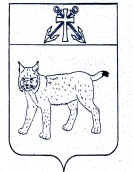 					                                                                                         		             АДМИНИСТРАЦИЯ УСТЬ-КУБИНСКОГОМУНИЦИПАЛЬНОГО ОКРУГАПОСТАНОВЛЕНИЕс. Устьеот 13.11.2023                                                                                                      № 1715                                                                                                                                                                                                                   	На основании части 2 статьи 44 Федерального закона от 31 июля 2020 года N 248-ФЗ "О государственном контроле (надзоре) и муниципальном контроле в Российской Федерации", постановления Правительства Российской Федерации от 25 июня 2021 года N 990 "Об утверждении Правил разработки и утверждения контрольными (надзорными) органами программы профилактики рисков причинения вреда (ущерба) охраняемым законом ценностям", ст. 42 Устава округа администрация округаПОСТАНОВЛЯЕТ:          1. Утвердить Программу профилактики рисков причинения вреда (ущерба) охраняемым законом ценностям при осуществлении муниципального контроля в сфере благоустройства на территории Усть-Кубинского муниципального округа Вологодской области  на 2024 год (прилагается).          2. Настоящее постановление подлежит размещению на официальном сайте  Усть-Кубинского муниципального округа в информационно-телекоммуникационной сети «Интернет».         3. Настоящее постановление вступает в силу с 1 января 2024 года.УТВЕРЖДЕНАпостановлением администрации округа от 13.11.2023 № 1715№п/пНаименованиемероприятияСрок реализации мероприятияИсполнитель1Информирование1.1Информирование осуществляется органом муниципального контроля по вопросам соблюдения обязательных требований посредством размещения информации, указанной в части 3 статьи 46 Федерального закона от 31.07.2020 № 248-ФЗ «О государственном контроле (надзоре) и муниципальном контроле в Российской Федерации», на официальном сайте округа в информационно-телекоммуникационной сети «Интернет», средствах  массовой информации, через личные кабинеты контролируемых лиц в государственных информационных системах (при их наличии).постоянно, по мере внесения изменений в размещаемые сведениядолжностные лица, осуществляющие муниципальный контроль в сфере благоустройства1.2Информирование контролируемых лиц о необходимости соблюдения обязательных требований.в течение года(по мере необходимости)должностные лица, осуществляющие муниципальный контроль в сфере благоустройства2Обобщение правоприменительной практики.Обобщение правоприменительной практики осуществляется администрацией округа посредством сбора и анализа данных о проведенных контрольных мероприятиях и их результатах. По итогам обобщения правоприменительной практики должностными лицами, уполномоченными осуществлять муниципальный контроль в сфере благоустройства, ежегодно готовится доклад, содержащий результаты обобщения правоприменительной практики по осуществлению муниципального контроля в сфере благоустройства и утверждаемый постановлением администрации округа, Указанный доклад размещается в срок до 1 июля года, следующего за отчетным годом, на официальном сайте администрации округа в специальном разделе, посвященном контрольной деятельности.до 1 июля года, следующего за отчетным годом3Объявление предостережения в соответствии со статьёй 49 Федерального закона от 31.07.2020 № 248-ФЗ «О государственном контроле (надзоре) и муниципальном контроле в Российской Федерации».в течение года(по мере необходимости) должностные лица, осуществляющие муниципальный контроль в сфере благоустройства4Консультирование.Консультирование может осуществляться по телефону, посредством видеоконференцсвязи, на личном приеме либо в ходе проведения профилактического мероприятия, контрольного мероприятия по вопросам, - организации и осуществления муниципального  контроля в сфере благоустройства;- порядка осуществления контрольных мероприятий, установленных Положением о муниципальном контроле в сфере благоустройства;- о порядке обжалования действий (бездействия) должностных лиц, уполномоченных осуществлять муниципальный контроль в сфере благоустройства;- о получении информации о нормативных правовых актах (их отдельных положениях), содержащих обязательные требования, оценка соблюдения которых осуществляется администрацией округа в рамках контрольных мероприятий.в течение года(по мере необходимости)должностные лица, осуществляющие муниципальный контроль в сфере благоустройства5Профилактический визитПрофилактический визит проводится в форме профилактической беседы по месту осуществления деятельности контролируемого лица либо путем использования видео-конференц-связи.в течение года(в случае обращения контролируемого лица)№п/пНаименование показателяВеличина1Полнота информации, размещенной на официальном сайте органа муниципального контроля в соответствии с частью 3 статьи 46 Федерального закона от 31.07.2021 № 248-ФЗ «О государственном контроле (надзоре) и муниципальном контроле в Российской Федерации»100%2Количество проведенных профилактических мероприятийне менее 253Доля контролируемых лиц, удовлетворённых консультированием в общем количестве контролируемых лиц, обратившихся за консультированием.100%№ п.п.Дата поступления замечаний, предложений к проекту документа стратегического планирования Усть-Кубинского муниципального округаЗамечания и предложения к проекту документа стратегического планирования Усть-Кубинского муниципального округаПозиция органа, ответственного за разработку документа стратегического планирования Усть-Кубинского муниципального округа, с ее обоснованиемЗамечаний и предложений по  проекту документа не поступилоЗамечаний и предложений по  проекту документа не поступилоЗамечаний и предложений по  проекту документа не поступилоЗамечаний и предложений по  проекту документа не поступило